RESOLUTION NO.__________		RE:	CERTIFICATE OF APPROPRIATENESS UNDER THE			PROVISIONS OF THE ACT OF THE 			LEGISLATURE 1961, JUNE 13, P.L. 282 (53			SECTION 8004) AND BETHLEHEM ORDINANCE NO.			3952 AS AMENDED.		WHEREAS, it is proposed to repaint and restore the property at 2 W. Market St.		NOW, THEREFORE, BE IT RESOLVED by the Council of the City of  that a Certificate of Appropriateness is hereby granted for the proposal.		  			Sponsored by: (s)											            (s)							ADOPTED BY COUNCIL THIS       DAY OF 							(s)													  President of CouncilATTEST:(s)							        City ClerkHISTORICAL & ARCHITECTURAL REVIEW BOARDAPPLICATION #1:  OWNER: 	           __________________________________________________________________________The Board upon motion by Connie Glagola and seconded by Gen Marcon adopted the proposal that City Council issue a Certificate of Appropriateness for the following:  Re-paint with the following color scheme:House body – 247-CB Gateway Gray SW7644Trim – BJM – 1575 Rainy AfternoonArches, Window Trim, Korbels – SW-9130 EvergreenFront door – SW-0045 Antiquarian BrownPorch Floors – SW-7033 Fire Escape – BJM-1494Porch Ceilings – BJM-1494 Vale MistFront Steps – BJM CW	2.   The motion was unanimously approved.__________________________________________________________________________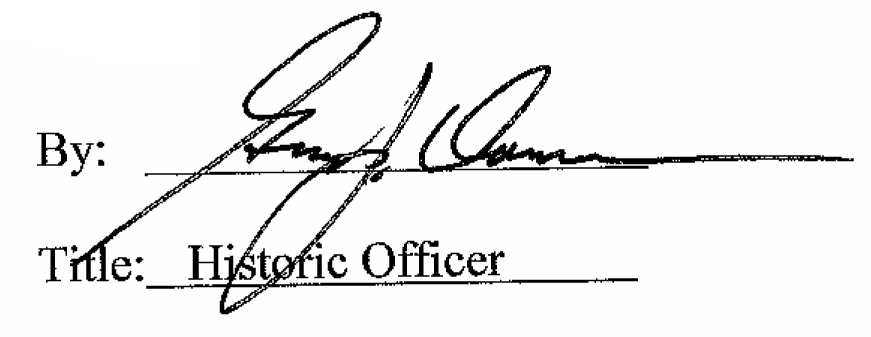 Date of Meeting: April 5, 2017